ИСКОВОЕ ЗАЯВЛЕНИЕо признании права собственности на самовольную постройку    Мне принадлежит земельный участок по адресу: _________ (полный адрес земельного участка), который предоставлен мне _________ (наименование органа, предоставившего земельный участок) «___»_________ ____ г. на основании _________ (документы, подтверждающие предоставление земельного участка).    В _____ году я построил на принадлежащем мне земельном участке объект недвижимого имущества _________ (жилой дом или иное наименование объекта). При строительстве я не получал необходимые разрешения, поскольку _________ (указать, почему не получено разрешение на строительство). Возведенный мною объект недвижимого имущества обладает признаками самовольной постройки, так как _________ (указать признаки самовольной постройки, в соответствии со статьей 222 Гражданского кодекса РФ).    Возведенная мною самовольная постройка не нарушает прав и интересов других лиц, соответствует требованиям строительных и градостроительных нормативов, сохранение самовольной постройки не создает угрозы жизни и здоровью граждан. Указанные обстоятельства подтверждаются _________ (привести список заключений компетентных органов, подтверждающих указанные основания).    При обращении в _________ (наименование органа местного самоуправления)  мне было отказано в получении разрешения на строительство и акта ввода объекта недвижимого имущества в эксплуатацию, поскольку _________ (если получен ответ, указать основания отказа). Иным путем, кроме обращения в суд, я лишен возможности признать право собственности на самовольную постройку.    На основании изложенного, руководствуясь статьей 222 Гражданского кодекса РФ, статьями 131-132Гражданского процессуального кодекса РФ,Прошу:Признать право собственности _________ (ФИО истца) на объект недвижимого имущества _________ (наименование самовольной постройки), расположенный по адресу: _________.Перечень прилагаемых к заявлению документов (копии по числу лиц, участвующих в деле):Копия искового заявленияДокумент, подтверждающий уплату государственной пошлиныКопия документа, подтверждающего права на земельный участокДокументы, подтверждающие возведение самовольной постройкиЗаключение РоспотребнадзораЗаключение ГоспожназораЗаключение экспертной организацииКопия технического паспорта на объект недвижимостиДокументы, подтверждающие обращение в орган местного самоуправления за получением разрешения на строительство и ввод объекта в эксплуатациюДата подачи заявления «___»_________ ____ г.                   Подпись истца _______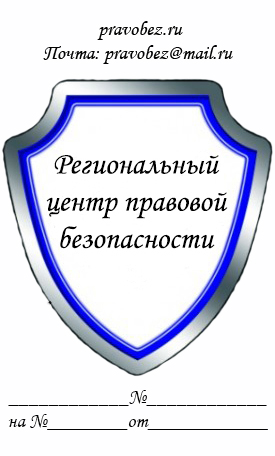 В ______________________________
(наименование суда)
Истец: _________________________
(ФИО полностью, адрес)
Ответчик: _______________________
(наименование органа местного
самоуправления, адрес)
Цена иска: ______________________
(стоимость самовольной постройки)